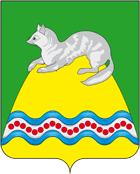                                                     СОБРАНИЕ ДЕПУТАТОВКРУТОГОРОВСКОГО СЕЛЬСКОГО ПОСЕЛЕНИЯСОБОЛЕВСКОГО МУНИЦИПАЛЬНОГО РАЙОНАКАМЧАТСКОГО КРАЯРЕШЕНИЕ14.03.2022г. № 8514-я очередная сессия 4-го созываОб утверждении соглашения о передаче администрации Соболевского муниципального района части полномочий по решению вопросов местного значения администрации Крутогоровского сельского поселенияУтвердить соглашение о передаче администрации Соболевского муниципального района части полномочий по решению вопросов местного значения администрации Крутогоровского сельского поселения согласно приложения №1        Председатель Собрания депутатовКрутогоровского   сельского поселения		                              	А.В. Струнина Соглашениео передаче администрации Соболевского муниципального района части полномочий по решению вопросов местного значения администрацииКрутогоровского сельского поселенияп. Крутогоровский                                                                                 «      »                        2022 г.(место подписания)Администрация Крутогоровского сельского поселения, именуемая в дальнейшем «Администрация поселения», в лице главы Крутогоровского сельского поселения Струниной Анастасии Владимировны, действующей на основании Устава сельского поселения с одной стороны, и администрация Соболевского муниципального района, именуемая в дальнейшем «Администрация района», в лице главы Соболевского муниципального района Куркина Василия Ивановича, действующего на основании Устава муниципального района, с другой стороны, совместно именуемые «Стороны»,  руководствуясь Федеральным законом от 06.10.2003 № 131-ФЗ «Об общих принципах организации местного самоуправления в Российской Федерации»,заключили настоящее Соглашение о нижеследующем:1.Предмет соглашенияВ целях реализации Федерального закона № 131- ФЗ от 06.10.2003 «Об общих принципах организации местного самоуправления в Российской Федерации», в соответствии с п. 7.1, 8, 9, 24 ч. 1 ст. 14, Федерального закона № 131-ФЗ от 06.10.2003 «Об общих принципах организации местного самоуправления в Российской Федерации», администрация поселения передает, а администрация района принимает в свое ведение и осуществляет полномочия по решению вопросов местного значения, перечисленные в п. 2.1. настоящего Соглашения.Передача полномочий производится в целях оперативного и эффективного осуществления вопросов местного значения.2. Перечень полномочий, подлежащих передаче2.1. Администрация поселения передает Администрации района осуществление части полномочий по следующим вопросам:1)	создание, содержание и организация деятельности аварийно- спасательных служб и (или) аварийно-спасательных формирований на территории поселения;2) осуществление мероприятий по обеспечению безопасности людей на водных объектах, охране их жизни и здоровья.3. Права и обязанности администрации поселения3.1.	Администрация поселения имеет право:3.1.1.	Осуществлять контроль за исполнением Администрацией района
переданных ей полномочий, а также за целевым использованием финансовых средств, предоставленных на эти цели. В случае выявления нарушений дает обязательные для исполнения Администрацией района письменные предписания для устранения выявленных нарушений в определенный срок с момента уведомления.3.1.2.	В случае необходимости запрашивать дополнительные: информацию, материалы и документы, связанные с осуществлением переданных на исполнение полномочий.3.2. 	Администрация поселения обязана:3.2.1. Осуществлять финансирование мероприятий по осуществлению передаваемых в соответствии с настоящим Соглашением полномочий согласно главе 5 настоящего Соглашения.4. Права и обязанности администрации района4.1.	Администрация района имеет право:4.1.1.	Участвовать в подготовке расчета денежных средств, необходимых для осуществления полномочий.4.1.2.	Самостоятельно определять порядок реализации принятых на
исполнение полномочий, вправе создавать в этих целях подразделения администрации района.4.1.3.	Принимать муниципальные правовые акты по вопросам осуществления принятых на исполнение полномочий.4.1.4.	Заключать договоры, необходимые для осуществления принятых на
исполнение полномочий.4.2.	Администрация района обязана:Осуществлять переданные ей Администрацией поселения полномочия в соответствии с пунктом 2.1. настоящего Соглашения и действующим законодательством в пределах выделенных на эти цели финансовых средств.В случае невозможности надлежащего исполнения переданных полномочий   администрация   района   сообщает   об   этом   в   письменной   форме администрации поселения за месяц. 5. Финансовое обеспечение переданных на исполнение полномочий5.1.	Осуществление части полномочий, указанных в пункте 2.1 настоящего Соглашения, осуществляется за счет межбюджетных трансфертов, представляемых ежегодно из бюджета Соболевского сельского поселения в бюджет Соболевского муниципального района.5.2.	Стороны определяют объем межбюджетных трансфертов, необходимых
для осуществления передаваемых полномочий, в порядке согласно приложению № 1,
являющимся неотъемлемой частью настоящего Соглашения.5.3.	Формирование, перечисление и учет межбюджетных трансфертов, предоставляемых из бюджета Соболевского сельского поселения бюджету Соболевского муниципального района на реализацию полномочий, указанных в пункте 2.1. настоящего Соглашения, осуществляется в соответствии с Бюджетным кодексом Российской Федерации.6.	Ответственность Сторон6.1.	Стороны несут ответственность за невыполнение, либо ненадлежащее выполнение обязательств, предусмотренных настоящим Соглашением, в соответствии с законодательством.6.2. Администрация района несет ответственность за осуществление переданных ей полномочий в той мере, в какой эти полномочия обеспечены финансовыми средствами.7.	Срок действия,основания и порядок прекращения действия Соглашения7.1.	Настоящее Соглашение вступает в силу с даты его подписания Сторонами, распространяет свое действие на отношения Сторон, возникшие с 01.01.2022 г. и действует по 31.12.2022 г.7.2.	Действие настоящего Соглашения может быть прекращено досрочно:по соглашению Сторон;в одностороннем порядке;при изменении действующего законодательства Российской Федерации и (или) законодательства Камчатского края;при неисполнении или ненадлежащем исполнении одной из Сторон своих обязательств в соответствии с настоящим Соглашением;если осуществление полномочий становится невозможным, либо при сложившихся условиях эти полномочия могут быть наиболее эффективно осуществлены администрацией поселения самостоятельно.7.3. Уведомление о расторжении настоящего Соглашения в одностороннем порядке направляется второй стороне не менее чем за месяц, при этом второй стороне возмещаются все убытки, связанные с досрочным расторжением соглашения.7.4. В случае если за три месяца до наступления срока прекращения действия настоящего Соглашения, ни одна из сторон не выразит в письменном виде желания прекратить его действие, то Соглашение считается продленным сроком на один год.8. Заключительные положения8.1. Обо всех изменениях в адресах и реквизитах Стороны должны немедленно информировать друг друга.Споры, связанные с исполнением настоящего Соглашения, разрешаются путем проведения переговоров или в судебном порядке.Внесение изменений и дополнений в настоящее Соглашение осуществляется путем подписания Сторонами дополнительных соглашений, которые являются неотъемлемыми частями настоящего Соглашения с момента их подписания сторонами.По вопросам, не урегулированным настоящим Соглашением, Стороны руководствуются действующим законодательством.Настоящее Соглашение составлено в двух экземплярах, имеющих равную юридическую силу, по одному экземпляру для каждой из Сторон.9. Юридические адреса и реквизиты СторонГлава Соболевского муниципального района Камчатского края ______________________В. И. Куркин«_______» _____________ 2022 годаГлава Крутогоровского сельского поселения Соболевского муниципального района Камчатского края_____________________ А.В.Струнина« _______» _______________ 2022 года